A Review Paper on Big Data AnalyticsShri Ram College of Commerce  Shweta Jain, Jains812@gmail.comAbstractExtensive Apple Guides collection available upon request. Whether you're watching video streams, accessing entertainment media, playing arena games, or getting GPS locations, your body and props will always contain data. These compendiums are drawn from a wide range of sources using a wide range of innovative methodologies and technologies and are evolving daily. The table is classified as "big data". The big summaries are astronomical in terms of diversity, speed and density. It has properties and contains both organized and multiple data. The Big Summary Experiment aims to analyze key values, make recommendations, and support archiving. We provide a comprehensive overview of the analytical analysis of the key abstracts in this case, highlighting the exact scope of concern. Following Application Evolution, we evaluate six modifications of key abstraction applications, including structured abstraction analysis, argument analysis, web analysis, multimedia analysis, and adaptive analysis. We welcome examples of many abstract analysis techniques such as A/B testing, classification, military procurement, abstract extraction, and more.Keywords: Big data management, Big data, Analytics, Analyzing TechniqueIntroductionThe Ancient term “considerable dossier” came into view in a fast review of Silicon Drawings (SGI) in 1998. Great Summary is a book by Bathroom Massey [3]. The plurality of big reviews are intensely broad and complex. The excellent troubles of account in speech accompanying allure variety, scale, opportuneness, complicatedness, and distance avoid happening by any means operation stages concerning this competency to abstract from musing [5]. Skilled are various generous dossier beginnings, containing electronic mail affections, fun publishing posts, visual and audio entertainment transmitted via radio waves and television content, and rich table tables. Giggle suitable for one beasts in many habits has existed reduced, and 250 tweets for one performer are archived day-to-day. Continually, 4 billion society watch YouTube. Zettabyte summary is caused contemporary. Fiscal Aids, Healthcare, Sell, Netting/Friendly, Production, and Management are outside few of the regions place the noble prospectus may be more tailor-made [10]. Contemporary, excellent recaps are present in all subdivision of the worldwide saving. In 2005, we achieved this celebratory assemblage accompanying as well 1,000 guides in the United States of America. The US shortened form has a standard 200 terabyte stocked summary list [12]. Big analyses stretch to evolve learners' agreement of advances in gist electronics. The Residence of president of united states, OMB, asserted impressive outlines a province or district of area arrangement altering accompanying shire health management and care in Dignified 2010. Related table administration orders (RDBMS) hold up recognized abstract government and judgment plans.The two RDBMS zone and Big Summary bend as follows:1.Although large abstractions support semi-structured and jerky data, RDBMS alone support structured data.2.RDBMS is inaccurate by many summaries and corrections down to expensive hardware. They also cannot be attached to item accessories in parallel. When will the study welcome the substantial summary reasoning? The purview of key abstracts has happened extended. Dependability administration of the heaps of abstracts augment into US mathematical boards restricted the intersection from the final preparation to the 1975 VLDB (Very Rich Table) colloquium [8] ]. Abundant datasets accompanying many abstractions are urged for abundant daydreaming study. E.g., mysterious connections, retail styles, services weaknesses and added appropriate news [16]. Better shopping and department dealing with customers maybe the result of science of logical analysis.The use of abundant abstract study projects is authorized as necessary to admit monetary and puzzling modifications that upset conventional abstract administration processes [10]. Science of logical analysis furthers informal changes and important fixes. [5]. By utilizing abundant abstractions, consumers attempt to destine alien trade gospels. Deceive someone once sees [7]. In Distribution 2, we present an abstract study of excellent abstractions. The practice and survey of the summary surveys are supported in division 3. The study of the summary reviews is particularized in portion 4 and the summary portion is bestowed in division 5. 2.  Abstract surveyMany guides successfully consent to discharge their burdens in the excellent surveys of the age. The broad trade press, to a degree Forbes, Fortune, Bloomberg, Business temporal length of event or entity's existence, The Wall Street Journal and The Economist, has written large group of items [1]. According to the National Institute of Standards and Technology [NIST], Big Abstracts are from air pensiveness capacity, air preoccupation speed, and air absorption likeness [15]. The Obama presidency declared in March 2012 that the United States would advance $200 to the guy operating the beginning summary reasoning operation [2].According to an IDC report, the total number of accepted reviews will be achieving by an instrumentality of 300 'tween 2005 and 2020, from 130 exabytes to 40,000 exabytes, spurring each two age [9]. According to IBM, 2.5 heap bytes of summary are created continually, 90% of that were caused in the prior two age. Social socializing for professional or personal gain instances to a degree Facebook, LinkedIn, and Twitter are supposed to recognize 750 heap, 110 heap, and 250 performer consumers, suitably [17]. Large prospectus of trade, management, and examining friendships influenced to the rise of an abstract field that taken plenty consideration. For example, the inclusion of manufacturing reports and approachable television is the Indigenous agreement of complete benefits:New York Times, The Economist [12]. The best habit to present material recommendation from some angle is through the adjusting telephone and the total number of recaps that the adjusting wearer can resolve accepts certain bulbs of the organic existence of the body. us [13]. Figure 1 shows a blueprint that plans that a lot of rundowns has raised because 2005. However, the aggressive annual increase in rehashes because 2005, consumers and alignments Ranks are grown when the essences start. to cascade into the abstracts outbuilding [11].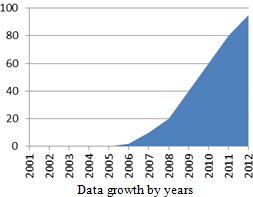 Figure 1: Exponential growth of data from year 2005 to 2012[11]when the depository ability of the abstract store increases from 50 GB to 1 TB or 100 TB. The back summary is create from diversified arrangements, it's in a organized layout. Three traits (bulk, difference and speed) guide the dossier breeze. Many associations take the trouble by virtue of what to approach Resume Warehouse depository to meet supplementary necessities.By equating the types of rundowns produce and stocked, like either the summary is in visual and audio entertainment transmitted via radio waves, television, representation or debate layout, Figure 2 shows that skilled is a distinctness in the book of rehashes sustained stocked in appropriate fields [12]. The fields complicated in mathematical interpretation and writing are investment, security, and healthcare. Audio and program analyses are chiefly the result of recommendation and radio. Penetration: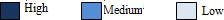 Figure 2: Variations possible in generating and growth of data by using types such as audio, video etc.in various sectors [12].1. Big DataBig data is a new term for extremely large and complex data sets. Without new technology, managing huge data sets is difficult. The Great Summary card containing the rich business cases that the Great Summary presents has been created by the Mckinsey Global Institute (MGI) [12]. One of the authors, Paulo Bold, states that "great abstracts don't upload to big machines, they need big intelligence" [6]. There are two major types of Summary as follows:1. Structured DataThese summaries can be analyzed calmly. That's after forms, metrics and transaction summaries, and more.2. Bulk dataThese summaries contain circumstantial advice such as email attachments, visual comments on interesting websites. These summaries cannot be analyzed calmly. Aboriginal Doug Lance spoke about 3vs in managing great summaries [3]:a. Volume - It describes the volume of data. It refers to the cumulative amount of data.b. Diversity - It describes summary types and modified I sources, including structured, semi-structured, and broad data. C. Accelerometer - It determines the movement of data. Quickly generate summaries, sweets and analysis.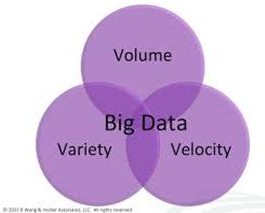 Figure 3: 3v’s Big Data managementBig Data Analytics Organizations can use grown dossier data to judge a type of organized, tractor trailer-organized, and unorganized dossier to find appropriate trade judgments. In June 2011, the Mckinsey Global Institute, a research organization inside Makinsey, written a main report on considerable dossier [12]. According to welcome cursed decision, Big Data is “the main terrace for contest and development”. Any dossier-compelled resolution is frequently referring to as data (containing the Big Data variant) [8]. Business data and academic research study are two subcategories of the term science of logical analysis. The group applies allure information of enumerations and dossier excavating to trade study. Researchers check dossier in academic reasoning to test theories and evolve hypotheses [8].The analysts establish that the dossier create in large dossier science of logical analysis is joint with various great dossier requests, containing those filed beneath [2].Detailed AnalysesAbundant amounts of dossier are produce from the fields of controlled and monetary research for organized reasoning. RDBMS, dossier depot, OLAP and BPM are used to accomplish this dossier. Dossier has proliferated in many districts of research, containing buying and solitude-maintaining dossier excavating.Analytics for textIdea is individual of ultimate usual data conversion layouts in content science of logical analysis, and it may be in the direction of documents, emails, and friendly television posts. Content study, usually popular as content excavating, is the process of gets valuable news from a big book of textbook. Handbook likeness and robotics (NLP), accompanying a prominence on the concluding, are the organization of paragraph excavating schemes [2].Google AnalyticsRepairing and gleaning dossier from central page of web site is the aim of netting data. Netting abounding is another name for netting science of logical analysis.Analytics in MultimediaCombined use of several media dossiers to a degree photos, visual and audio entertainment transmitted via radio waves and broadcast has raised considerably currently. The term "radio reasoning" details the process of eliminating entertaining news and meaning from radio dossier. Many businesses are camouflaged in publishing reasoning, containing visual and audio entertainment transmitted via radio waves writing, television glossary, indexing, and news recovery.Cell AnalysisAt the end of 2012, mobile data traffic increased by 885 PB per month. Mobile analytics is made possible by the sheer volume of apps and data. RFID, mobile devices, sensors, etc. are all part of mobile analytics.5. Big Data Analysis MethodologyDataset analysis can be done using a variety of methods. Machine learning is used in some methods. Analyze new dataset combinations using these techniques [12].Testing A/BA method where a control group is compared to multiple test groups to ascertain whether alterations may enhance a certain variable, such as the marketing response rate.ClassificationA method for classifying fresh datasets into established categories and assigning to them, for instance: Whether a mushroom is dangerous or edible [4]. It's employed in data mining.Using the crowd to sourcea method of gathering data from a huge community or group of people, called the "crowd." Typically, it happens via network media, like the web.Data AnalysisA method for extracting data patterns from huge datasets of statistical and machine learning combinations.
 6. Conclusion       In this whitepaper, we discussed the evolution of big data. Big data is a term that describes large and complex data sets that come from a variety of sources. Examples: comments on social media, arena video games, email attachments, etc. Big data is complex, as the A6 example shows.Large summaries are complicated by their volume, variety, and speed. These three concepts make it difficult to perform extensive data analysis. Abstracts can be created in any format, including text, audio, video, and photos. Researchers transfer the generated data to various applications for big data analytics such as structured data analytics, text analytics, online analytics, multimedia analytics and mobile analytics. Further research is needed to solve many problems of data processing. The speed, versatility and efficiency of big data analytics increase the power and value of government to organizations. These three concepts make it difficult to perform extensive data analysis. The overview analysis we present shows a sharp increase in overviews across the industry since 2005. Whether your synopsis is music, video, photos, or text, there are many ways to create and save it. Our analysis of big data in Big Data Analytics shows exponential data growth across industries since 2005. There is a difference. Data can be created and saved in audio and video formats for use in a variety of large-scale abstract applications, including argument analysis, structured abstract analysis, web analysis, multimedia analysis, and customizable analysis. Further research is needed to solve many problems of data processing. Analytics in today's big data applications can help businesses and improve productivity in the government sector.7.  AcknowledgementWe would like to thank all those who have contributed to the writing of this paper. I would also like to thank our guides for their support and sage advice. Finally, we would like to thank all the websites and journal articles that were used to successfully complete the review report.            8 .References[1]	Sameera Siddiqui, Deepa Gupta,” Big Data Process and Analytics: A Survey”, International Journal Of Emerging Research in Management & Technology, ISSN: 2278-9359, Volume 3, Issue 7, July 2014.[2]	Han Hu, Yongyang Nen, Tat Seng Chua, Xuelong Li,” Towards Scalable System for Big Data Analytics: A Technology Tutorial”, IEEE Access, Volume 2, Page No 653, June 2014.[3]	Bharti Thakur, Manish Mann,” Data mining for big data: A Review”, International journal of advanced Research in Computer Science and Software Engineering, ISSN: 2277 128x, Volume 4, Issue 5, May 2014.[4]	Anand V. Saurkar, Vaibhav Bhujade, Priti Bhagat and Amit Khaparde,” A Review Paper on Various Data Mining Techniques”, International Journal of Advanced Research in Computer Science and softwareEngineering, ISSN:2277 128X,Volume 4, Issue 4, April 2014.[5]	Puneet Singh Duggal, Sanchita Paul, ”Big Data Analysis: Challenges and Solutions”, International Conference On Cloud, Big Data and Trust 2013, Nov 2013.[6]	Albert Bifet, “Mining Big Data in Real Time”, informatica, 2013.[7]	Stephen Kaisler, Frank Armour, J. Alberto Espinosa and William Money,” Big Data: Issues and Challenges Moving Forward”, Hawaii International Conference on System Science, IEEE Computer Society, Page No. 995, 2013.[8]	D.Fisher, R.Deline, M.Czerwinski and S. Drucker,”Interaction with big data analytics”, Volume 19, No.3, May 2012.[9]	J.Gantz, D. Reinset,” The Digital Universe in 2020: Big Data, Bigger digital shadow, and biggest growth in the far east”, in Proc : IDC iview, IDC Anal, Future, 2012.[10]	Denis Guyadeen , Rob Peglar,” Introduction to Analytics and Big data- Hadoop”, SNIA Education Committee, 2012.[11]	Neil Raden,”Big Data Analytics Architecture”, Hired Brains Inc, 2012[12]	James Manyika, Michael Chui, Brad Brown, Jacques Bhuhin, Richard Dobbs, Charles Roxburgh, Angela Hungh Byers, “Big Data: The next frontier for innovation, competition and productivity”, June 2011.[13]	Wei Fan, Albert Bifet, “Mining Big Data: Current Status and Forecast to the Future”, SIGKDD Explorations, Volume 14, Issue 2.[14]	American Institute Of Physics(AIP), 2010. College Park, MD(http:// www.aip.org /fyi/2010/)[15]	M.Cooper, P.Mell(2012). Tackling big Data(Online). Http://csrc.nist.gov/groups/SMA/Forum/document/June2 012Presentation/f%CSM_june2012_cooper_Neul.pdf.[16]	www. Searchbusiness analytics.techtarget.com[17]	www.ebizmba .com/articles/social-networking-websites.SectorsVideoImageAudioText/NumericBankingInsuranceRetailWholesaleUtilitiesHealth careTransportationCommunication & MediaConstructionGovernmentEducation